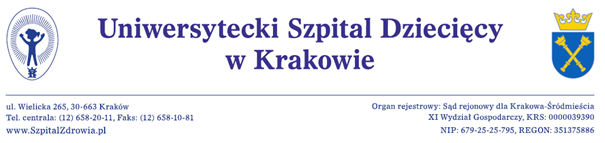 Kraków, dnia 09.10.2020 r.WykonawcyBip.usdk.plDotyczy: postępowania o udzielenie zamówienia publicznego na:DOSTAWA PALIWA GAZOWEGO DLA UNIWERSYTECKIEGO SZPITALA DZIECIĘCEGO W KRAKOWIENumer postępowania: EZP-271-2-99/PN/2020ODPOWIEDZI NR 3   Zamawiający wprowadza ZMIANĘ do załącznika nr 2 do specyfikacji istotnych warunków zamówienia – FORMULARZ OFERTY.W załączeniu niniejszego pisma  Uniwersytecki Szpital Dziecięcy w Krakowie przekazuje  zmieniony FORMULARZ  OFERTY  – załącznik nr 2  w zakresie pkt 4. tego formularza.Zgodnie z treścią SIWZ ROZDZIAŁ IV pkt.2  Zamawiający wymaga, by Wykonawcy ubiegający się o udzielenie zamówienia na dzień składania ofert posiadali zawartą obowiązującą umowę z lokalnymi Operatorem Systemu Dystrybucyjnego, tj.: PSG sp. z o.o.  na podstawie której można prowadzić sprzedaż gazu za pośrednictwem sieci dystrybucyjnej tego OSD do obiektu Zamawiającego.W przypadku wykorzystania formularza oferty do którego nie wprowadzono zmiany, jeśli będzie to możliwe – Zamawiający dokona poprawy.   Z poważaniemZ-ca Dyrektora ds. Infrastruktury 
                      i Inwestycji                                                                                                                                        inż. Jan Zasowski 